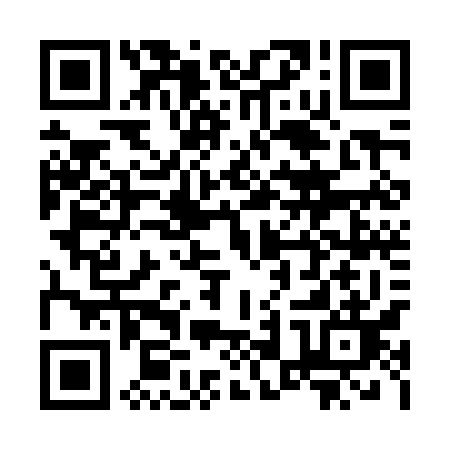 Ramadan times for Jaworze Gorne, PolandMon 11 Mar 2024 - Wed 10 Apr 2024High Latitude Method: Angle Based RulePrayer Calculation Method: Muslim World LeagueAsar Calculation Method: HanafiPrayer times provided by https://www.salahtimes.comDateDayFajrSuhurSunriseDhuhrAsrIftarMaghribIsha11Mon4:084:085:5611:443:405:345:347:1512Tue4:064:065:5411:443:415:355:357:1713Wed4:044:045:5211:443:435:375:377:1914Thu4:024:025:5011:443:445:395:397:2015Fri3:593:595:4811:433:455:405:407:2216Sat3:573:575:4511:433:475:425:427:2417Sun3:543:545:4311:433:485:435:437:2618Mon3:523:525:4111:433:495:455:457:2819Tue3:503:505:3911:423:505:475:477:2920Wed3:473:475:3711:423:525:485:487:3121Thu3:453:455:3511:423:535:505:507:3322Fri3:423:425:3211:413:545:515:517:3523Sat3:403:405:3011:413:555:535:537:3724Sun3:373:375:2811:413:575:545:547:3925Mon3:353:355:2611:403:585:565:567:4026Tue3:323:325:2411:403:595:585:587:4227Wed3:303:305:2111:404:005:595:597:4428Thu3:273:275:1911:404:016:016:017:4629Fri3:253:255:1711:394:036:026:027:4830Sat3:223:225:1511:394:046:046:047:5031Sun4:194:196:1312:395:057:057:058:521Mon4:174:176:1112:385:067:077:078:542Tue4:144:146:0812:385:077:097:098:563Wed4:114:116:0612:385:087:107:108:584Thu4:094:096:0412:375:097:127:129:005Fri4:064:066:0212:375:117:137:139:026Sat4:034:036:0012:375:127:157:159:047Sun4:014:015:5812:375:137:167:169:068Mon3:583:585:5612:365:147:187:189:089Tue3:553:555:5412:365:157:197:199:1110Wed3:523:525:5112:365:167:217:219:13